В рамках профилактического проекта «Кореличи –здоровый поселок»ГУО «Средняя школа №2 г.п. Кореличи»Спортландия «Папа, мама, Я – спортивная семья!»           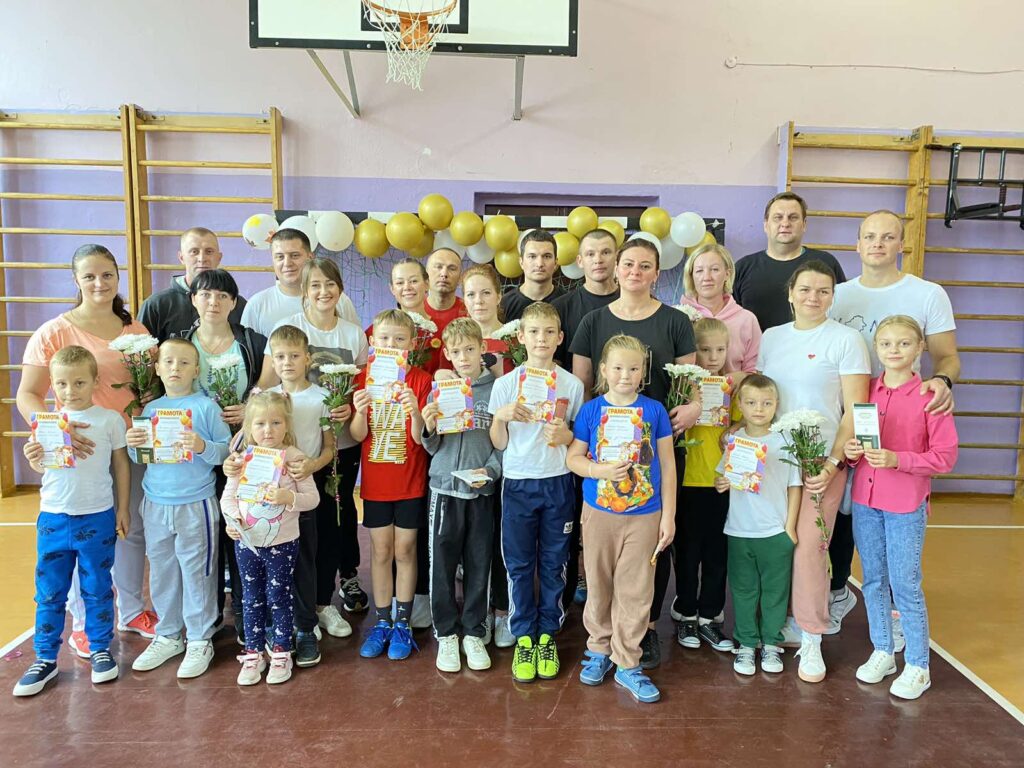 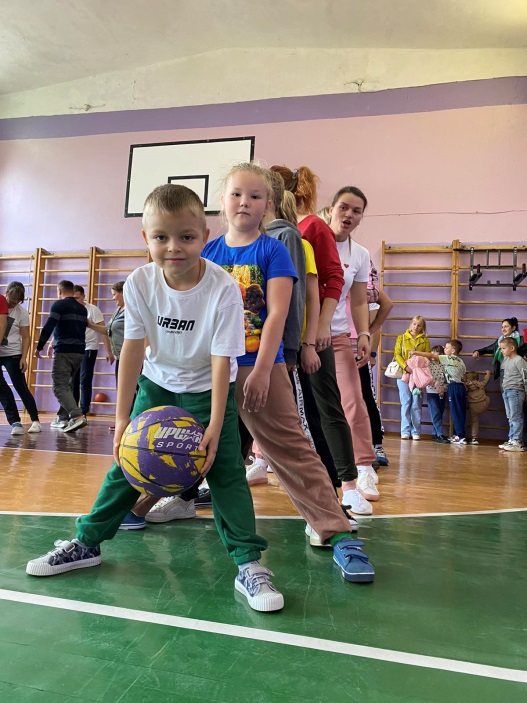 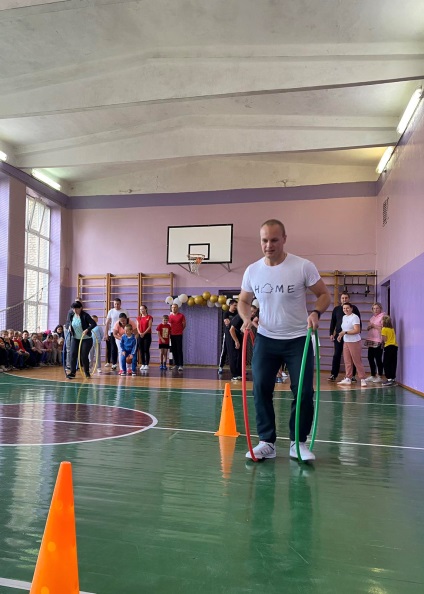 Интерактивные игры «Здоровое питание»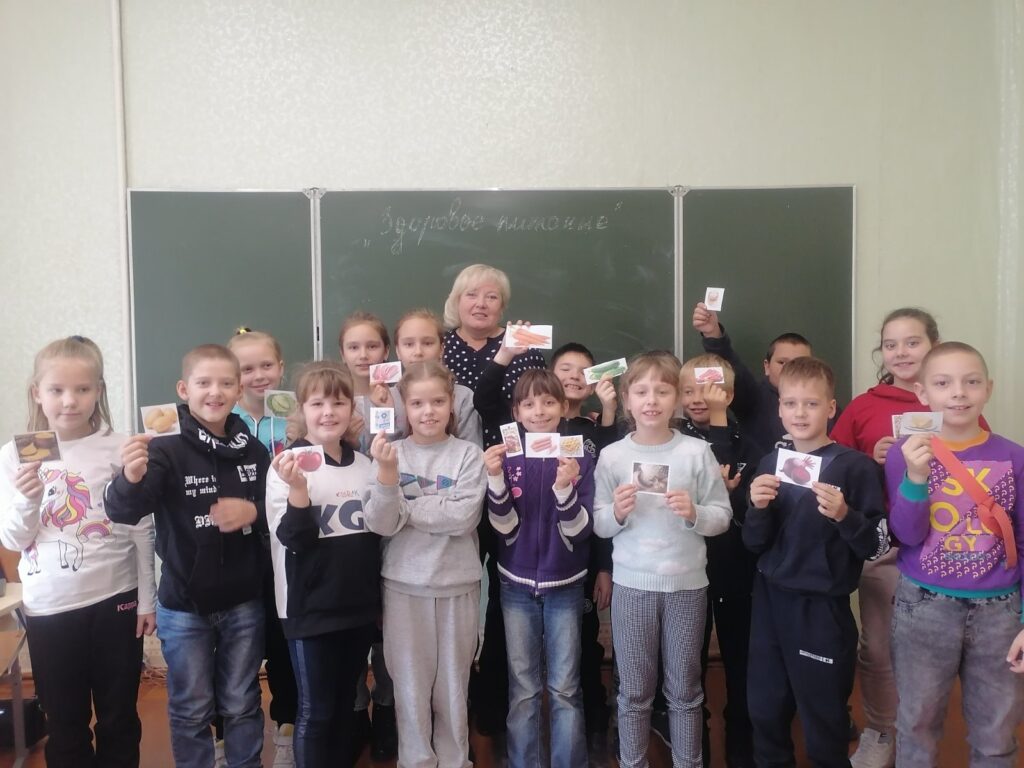 Выступление агитбригады по теме «Стоп НАРКОТИК!» в рамках антинаркотической акции «Миссия жить!»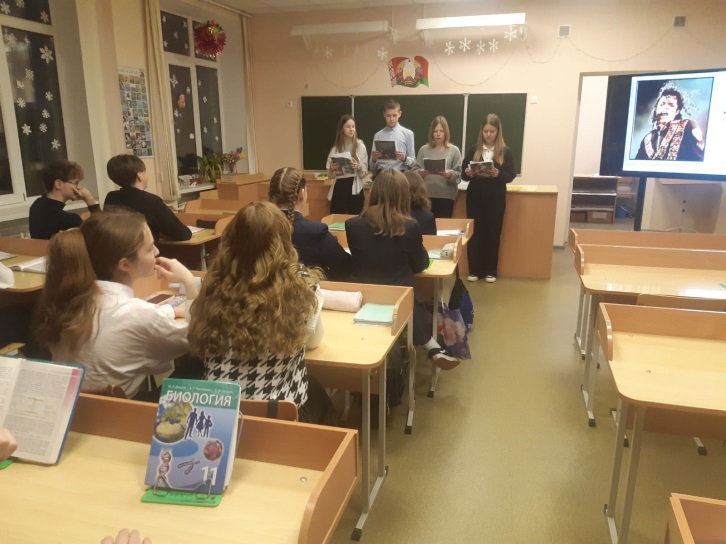 №п/пДатаНазвание мероприятияКоличество участников14.10.2023Спортландия «Папа, мама, Я – спортивная семья!»           68111.11.2023Интерактивные игры «Здоровое питание»23215.12.2023Выступление агитбригады по теме «Стоп НАРКОТИК!» в рамках антинаркотической акции «Миссия жить!»187